FINALSELECTBOARD MEETING MINUTESAPRIL 6th, 2021VIA ZOOMFlag Salute 6:00PM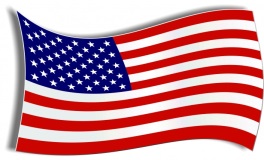 CALLED TO ORDER:  Nancy Hatch called the meeting to order at 6:00PM ROLL CALL:  Board Members - Geoff Johnson, Nancy Hatch, Lee Bryant, Gerald Folster Bill Rand, AbsentGeoff Johnson, AbsentAdministrative Assistant- Deborah Hodgins – PresentMINUTES:  Approve the minutes of the March 2nd, 2021 Selectboard meetingLee motioned to approve as written.Lee/Gerald 3/0GUEST:Mike Lufkin, see attached letterHarearl Moore, letterEXECUTIVE SESSION: NoneADMINISTRATIVE ASSISTANT REPORT:Municipal County Tax Assessment – Needs signatures Total cost for Town of Clifton will be $129,319.00. This will be paid once the taxes are committed in July.MRC (Municipal Review Committee) Update on the negotiation of the Sale – The date for sale is now slated to happen on or before June 30th, 2021.  The new agreement will result in an increase in bypass disposal costs; however MRC expects these costs will be reimbursed to the MRC at the closing.  MRC will cover the difference temporarily from reserve funds, so no out of the pocket costs to members or change to the tip fee.Coastal Resources of Maine letter – This letter is to inform all MRC members (Clifton) where our waste will be bypassed to; April 5-April 25th Juniper Ridge Landfill, April 26-April 30th back to PERC.  This is due to maintenance on the power line into PERC.  ACO REORTNo report, this report comes to the town quarterly CEO:See attachedEDDINGTON FIRE: Report is informationalPLANNING BOARD:Draft copy of their March 3rd, 2021 meeting – Informational, See attachedCOMPREHENSIVE PLAN COMMITTEE:Draft copy of their March 3rd, 2021 meeting – Informational, See attachedSCHOOL BOARD MEMBER REPORT:No report from the school board member.May 4th meeting, Susan Smith, Superintendent will be a guest.  Also, Starting in May the town will be receiving monthly reports from the Superintendent.NEW BUSINESS:  No new businessOLD BUSINESS:Bid Process – From the September 16th, 2020 Select Board meeting minutes the board will rescind its vote. This recommendation comes from the town attorney, Ed Bearor, Stephen Wagner of Rudman & Winchell.Gerald made the motion to rescind the first vote held on September 16th, 2020 Select Board meeting.Gerald/Lee 3/0Nancy made a comment to the reason for the vote to rescind that was held on September 16th, 2020 is an agreement was voted on in 2017 to hire Lakeside to do all road work, this agreement was voted by all board members.  Lee stated that the Rankin System will be in place to monitor all jobs daily.  This program monitors progress, materials used and the time on the job.Frank Arisimeek commented again on the bid process and it’s no far that no one but Lakeside gets a chance to bid on any road work in town.  Frank commented that in the past all contractors would receive a call that bids were available.  Bruce Davis – Power Point Presentation for Broadband access for the town of Clifton.  See attached power point documents.Nancy made a motion to table to the May meeting. Nancy also asked Bruce to get the board some more definite costs, time lines.Nancy/Lee 3/0WORKSHOP:NonePUBLIC COMMENTS:Bruce Davis – Talked about water quality for all the ponds in Clifton.  Bruce stated DEP can train an individual to conduct this. There is a cost for the equipment.Dola Hinckley – Dola stated how long this one subject “Roads” has been talked about for nearly 2 years now.  Dola stated to Frank that it’s very clear to her and others that it’s not about the bid process it’s about the money.  Dola also stated to Frank, that it’s a shame how you Frank have divided this town and threatening to hire an attorney.Frank Arisimeek – Stated it isn’t about the money, he stated he doesn’t even want the work it’s about the bid process.  Bruce Jellison – Bruce confirmed the same as Dola Hinckley did, it’s about the money not the process. Bruce also mentioned how long Frank has referenced this topic at meetings, 2 years now.John Williams III – All for broad band in the town and exploring all avenues.Adjourned:  745PMBy: Gerald/ Lee 3/0Approved at the May 4th, 2021 Select Board MeetingLee/Nancy 4/0